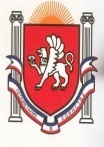 Республика КрымБелогорский районЗуйский сельский совет1 сессия II-го созыва23 сентября 2019 					№ 3Об избрании заместителя председателяЗуйского сельского совета В соответствии с частью 2 статьи 36 Федерального Закона от 06.10.2003 № 131-ФЗ «Об общих принципах организации местного самоуправления в Российской Федерации», Законом Республики Крым от 05.06.2014 № 16-ЗРК «О структуре и наименовании органов местного самоуправления в Республике Крым, численности, сроках полномочий и дате проведения выборов депутатов представительных органов муниципальных образований первого созыва в Республике Крым», Уставом муниципального образования Зуйское  сельское поселение Белогорского района Республики Крым, Зуйский сельский совет РЕШИЛ:1. Избрать депутата Зуйского сельского совета второго созыва Кизименко Ольгу Александровну, избранного 08  сентября 2019 года, заместителем председателя Зуйского сельского совета, на срок полномочий представительного органа муниципального образования Зуйское сельское поселение Белогорского района Республики Крым  второго созыва.2. Настоящее решение Зуйского сельского совета обнародовать на официальном Портале Правительства Республики Крым на странице Белогорского муниципального района belogorskiy.rk.gov.ru в разделе – Муниципальные образования района, подраздел Зуйское сельское поселение, а также на информационном стенде в здании администрации Зуйского сельского поселения 3. Решение вступает в силу с момента его обнародования на информационном стендеПредседатель Зуйского сельского совета –Глава администрации Зуйского сельского поселения				 А.А.Лахин	